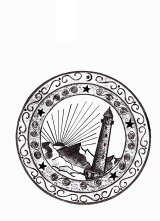 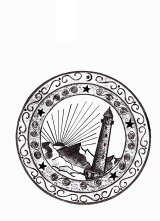                                                                                                     Отдел СКДМинистерства культуры                                                                                                                                                      Чеченской РеспубликиВ соответствии с планом работ по Единой Концепции духовно-нравственного воспитания молодежи и подрастающего поколения, ГБУ «Аргунский музей-заповедник» запланированы следующие мероприятия в 4 квартале 2018года:Директор                                                                      С-Э.М. Джабраилов З.И. Адушаев   Тел. 22-29-61№п/пНаправление работы(название мероприятия)Сроки и место проведенияОтветственные исполнители1Лекция «Будь достойным сыном для своей семьи»22 ОктябрьСОШ №1 Урус-Мартановского районаМ.С-Х.СеляховЗ.И. АдушаевД.Х.Дигаев2Тематическая лекция «Путь чести и достоинства – путь мужчины!»15 ноябрь 11:00 ГБУК «РЦКиИ»Адушаев З.И.3«Психология семейных отношений» - выставка - беседа20 декабрь 11.00«РЦКиИ»Д.Х.ДигаевЗ.И.Адушаев